1.  LIKE(s)…  DISLIKE(s)…  LOVE(s)…  HATE(s)İngilizcede sevdiğimiz ya da sevmediğimiz şeylerden, yapmaktan hoşlandığımız veya hoşlanmadığımız aktivitelerden bahsederken bazı ifadeler kullanırız. Bu ifadeler ve bu ifadeleri kullanırken dikkat etmemiz gereken bazı hususlar şu şekildedir.Like“Beğenmek, hoşlanmak, sevmek” gibi anlamlara gelir. I (ben), you (sen,siz), we (biz), they (onlar) öznelerini kullanarak kurduğumuz cümlelerde like olarak kullanılırken he (erkeklerde o), she (kızlarda o), it (insan dışındaki tüm canlı-cansız varlıklarda o) ile kurulan cümlelerde likes olarak kullanmamız gerekir.ÖZNE + LIKE(s) + NESNE			ÖZNE + LIKE(s) + FİİL (ing)Example(s) / Örnek(ler)» I like English. (Ben İngilizceyi severim.)
» You like Maths. (Sen/Siz matematiği seversin/iz.)
» We like Art. (Biz görsel sanatları severiz.)
» They like Social Studies. (Onlar sosyal bilgileri severler.)» He likes Physical Education. (O beden eğitimini sever.)
» She likes Science. (O fen bilimlerini sever.)
» It likes Music. (O müziği sever.)Dislike (Don’t Like / Doesn’t Like)Sevmediğimiz, hoşlanmadığımız şeyleri ifade ederken cümleyi olumsuz yapmak için don’t like ya da doesn’t like kullanmamız gerekir. I/you/we/they ile birlikte don’t like, he/she/it özneleri ie birlikte kurulan cümlelerde doesn’t like kullanılır.ÖZNE + DISLIKE(s) + NESNE 			ÖZNE + DISLIKE(s) + FİİL (ing)Example(s) / Örnek(ler)» I don’t like checkers. (Damayı sevmem.)
» You don’t like chess. (Satrancı sevmezsin/iz.)
» We don’t like keepy uppy. (Top sektirmeyi sevmeyiz.)
» They don’t like dodgeball. (Yakan topu sevmezler.)» He doesn’t like hopscotch. (O sekseği sevmez.)
» She doesn’t like Blind Man’s Buff. (O körebeyi sevmez.)
» It doesn’t like yoyo. (O yoyo sevmez.)UYARI Don’t like yerine dislike, doesn’t like yerine dislikes kullanılabilir.Example(s) / Örnek(ler)» I dislike fishing. (Balık tutmaktan hoşlanmam.)
» You dislike playing soccer. (Sen/siz futbol oynamaktan hoşlanmazsın/ız.)
» We dislike doing origami. (Biz origami yapmaktan hoşlanmayız.)
» They don’t like dancing. (Onlar dans etmekten hoşlanmazlar.)» He dislikes singing songs. (O şarkı söylemekten hoşlanmaz.)
» She dislikes doing puzzles. (O yapboz yapmaktan hoşlanmaz.)
» It dislikes swimming. (O yüzmekten hoşlanmaz.)Love“Sevmek” anlamına gelir. Like ifadesinden farklı olarak daha güçlü bir anlama sahiptir.ÖZNE + LOVE(s) + NESNE				ÖZNE + LOVE(s) + FİİL (ing)Example(s) / Örnek(ler)» I love action movies. (Aksiyon filmlerini severim.)
» You love Hababam Sınıfı. (Sen/siz Hababam Sınıfı’nı sevesin/iz.)
» We love science fiction. (Biz bilim kurgu severiz.)
» They love horror movies.(Onlar korku filmlerini severler.)» He loves Spider Man. (O Örümcek Adam’ı sever.)
» She loves Harry Potter. (O Harry Potter’ı sever.)Hate“Nefret etmek” anlamına gelir. Dislike ifadesinden daha güçlü bir anlama sahiptir.ÖZNE + HATE(s) + NESNE			ÖZNE + HATE(s) + FİİL (ing)Example(s) / Örnek(ler)» I hate cheese. (Ben peynirden nefret ederim.)
» You hate salami. (Sen/siz salamdan nefret edersin/iz.)
» We hate sausages. (Biz sosisten nefret ederiz.)
» They hate egg. (Onlar yumurtadan nefret ederler.)» He hates olives. (O zeytinden nefret eder.)
» She hates coffee. (O kahveden nefret eder.)
» It hates milk. (O sütten nefret eder.)EnjoyBu ifade de tıpkı “like” gibi olumlu bir anlam taşır. “Zevk almak, sevmek, hoşlanmak” gibi anlamlara gelir.ÖZNE + ENJOY(s) + NESNE				ÖZNE + ENJOY(s) + FİİL (ing)Example(s) / Örnek(ler)» I enjoy tennis. (Ben tenisten zevk alırım/hoşlanırım.)
» They enjoy playing football. (Onlar futbol oynamaktan zevk alırlar/hoşlanırlar.)» He enjoys swimming. (O yüzmekten keyif alır/hoşlanır.)
» She enjoys skipping rope. (O ip atlamaktan zevk alır/hoşlanır.)2. FUTURE TENSE  (Gelecek Zaman)“Will” and “be going to”İngilizcede Gelecek Zamanı anlatmak için kullanılan 2 yapıyı işleyeceğiz. Her ikisi de anlam olarak geleceği işaret etse de kullanım olarak farklıdır. Her ikisi de Türkçedeki –ecek/-acak anlamını taşır.Time Expressions (gelecek zaman için kullanılan zaman kalıpları)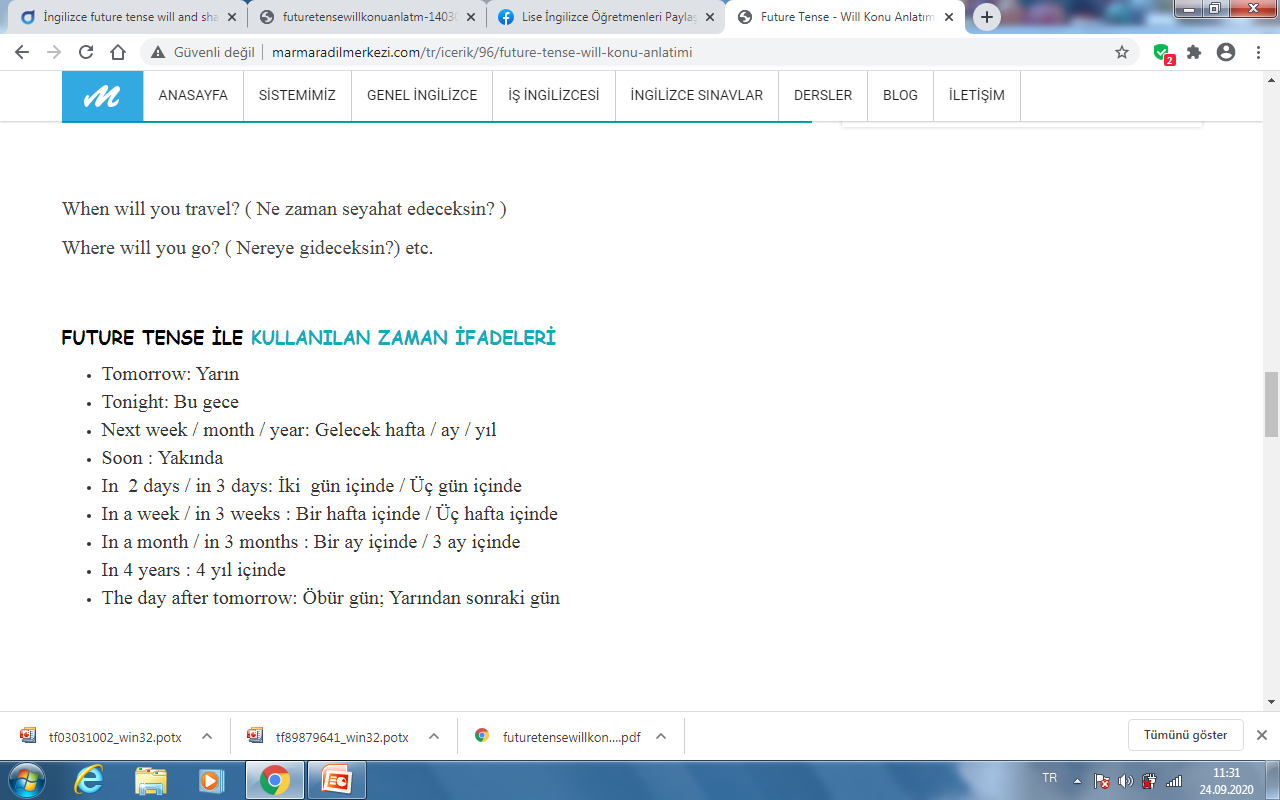 Will; olay anında gelişen durumlarda, eylem aklınızdan ilk geçtiğinde, bir şeyi yapmaya niyet edildiğinde kullanılan yapıdır.·         I will answer the phone.              (When the phone rings.)
: (telefon çaldığında) Ben cevap vereceğim/ veririm·         I will come with you.      (When you see your friend going to the city centre): (arkadaşını çarşıya inerken gördüğünde) Seninle geleceğim*Will yapısında tüm öznelerde kullanım aynıdır.Positive Sentences (+)		    		      olumlu cümlelerSubject + will + verb1 + object		      özne+ will+ fiilin yalın hali+nesneI will help you.Negative Sentences (-)				       olumsuz cümlelerSubject + will not / won’t + verb1+ object          özne+ will not/ won’t- fiilin yalın hali+nesne			                               will not = won’tI will not / won’t help youQuestion sentences (?)				         soru cümleleri1) with WHAT, WHERE, WHO, WHEN           SORU KELİMELERİ İLEA:Wh- +will+ subject+verb+object?	           A: soru kelimesi+will+özne+fiilin yalın hali+nesne?B: subject+verb1+object		           B: özne+fiilin yalın hali+nesneA: When will you help me?
B: I will / I’ll help you tomorrow2) with WILL					        WILL İLE         A: Will + subject+verb1+ object?		A: Will+özne+fiilin yalın hali+nesne?         B: Yes, subject+ will				B: Evet, özne+ will             No, subject+ will not/won’t		     Hayır, özne + will not/won’tA: Will you help me?B: Yes, I will/I’ll		No, I will not/ I won’tBe going to; planlanmış ya da gerçekleşmesi kuvvetli olasılığa sahip eylemleri ifade ederken kullanılan yapıdır.·         I’m going to have dinner with my friends (arkadaşlarımla akşam yemeği yiyeceğim) Be : am / is / are     (I am / You-We-They are / He-She-It is)Be going to yapısında öznelerde kullanım özneye göre önce am/is/are yardımcı fiillerinden doğru olanı seçip sonra going to yapısı ekleyerek olur.Positive Sentences (+)		    		                 olumlu cümlelerSubject + am/is/are going to + verb1 + object = özne+am/is/are going to+ fiilin yalın hali+nesneHe is going to buy that car.Negative Sentences (-)				                   Subject + am/is/are NOT going to + verb1+ object      olumsuz cümlelerözne+ am/is/are NOT going to +fiilin yalın hali+nesne			                               am not / is not=isn’t / are not=aren’tShe is not/ She isn’t going to buy that car.Question sentences (?)				1) with WHAT, WHERE, WHO, WHEN           A:Wh- + am/is/are + subject+going to+verb+object?	         B: subject+ am/is/are going to +verb1+object		
Soru cümleleri 1) SORU KELİMELERİ İLEA: soru kelimesi+ am/is/are +özne+going to+ fiilin yalın hali+nesne?         B: özne+ am/is/are going to + fiilin yalın hali+nesne- A:What are they going to do next week?  B: They are going to stay at home.2) with am/is/are				              am/is/are İLE         A: am/is/are + subject+verb1+ object?		A: am/is/are +özne+fiilin yalın hali+nesne?         B: Yes, subject+ am/is/are				B: Evet, özne+ am/is/are             No, subject+ 	am/is/are NOT                       	     Hayır, özne + am/is/are NOTA: Are you going to visit her?B: Yes, I am		
     No, I am not